Raspored svetih misa: 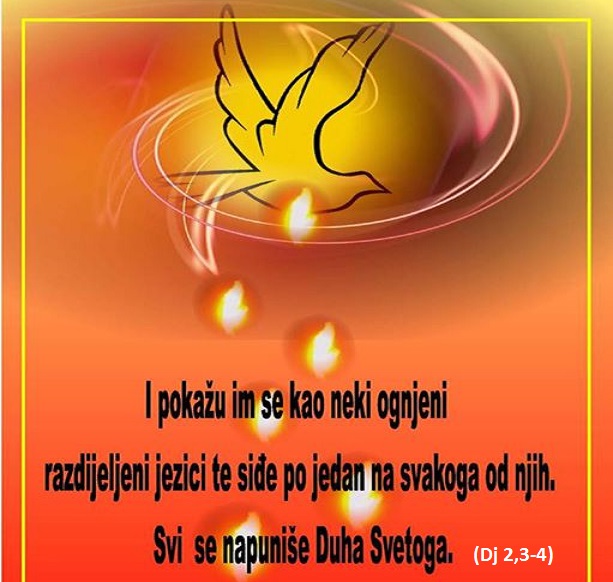 IZDAJE:  RIMOKATOLIČKI ŽUPNI URED sv. JAKOVA, APOSTOLA, ILAČAOdgovara i uređuje: vlč. Ivan Đakovac, župnik4 ŽUPNI LISTIĆ 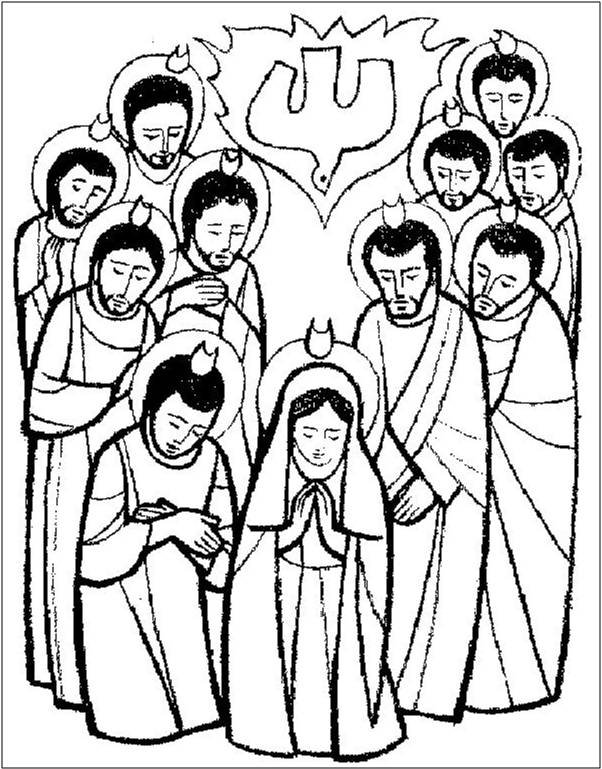 21/2020. ĐAKOVAČKO-OSJEČKA NADBISKUPIJAŽUPA SV. JAKOVA, APOSTOLA S. RADIĆA 7, 32 248  I L A Č A; 032/521-056www.zupailaca.com mail: zupailaca@gmail.comPEDESETNICA ili DUHOVI 31. 05. 2020. godineEvanđelje: Iv 20, 19-23Uvečer onoga istog dana, prvog u tjednu, dok su učenici u strahu od Židova bili zatvorili vrata, dođe Isus, stane u sredinu i reče im: »Mir vama!« To rekavši, pokaza im svoje ruke i bok. I obradovaše se učenici vidjevši Gospodina. Isus im stoga ponovno reče: »Mir vama! Kao što mene posla Otac i ja šaljem vas.« To rekavši, dahne u njih i kaže im: »Primite Duha Svetoga. Kojima otpustite grijehe, otpuštaju im se; kojima zadržite, zadržani su im.«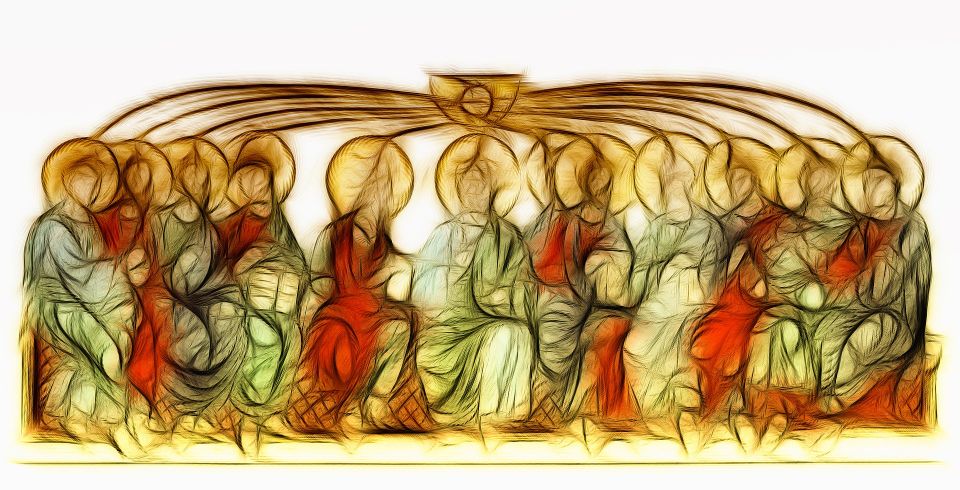 1Promišljanje uz svetkovinu DuhovaDanas Katolička crkva slavi svoj rođendan. To je svetkovina Duha Svetoga. Crkva djelovanjem Duha započinje svoj povijesni hod od Jeruzalema do svih naroda svijeta sve do kraja vremena. Duh Sveti - treća božanska osoba - spasenje koje nam je Krist omogućio primjenjuje na sve ljude.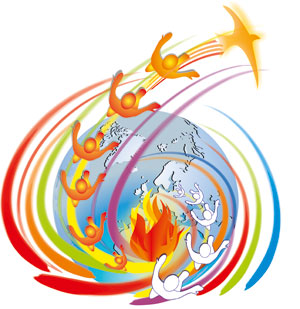 Tek Duh Sveti donosi u svijet novu kvalitetu, on stvara novi svijet i omogućava uništiti ratove, prognaništva, mržnju, nepraštanje, zablude, prijevare i svaku zloću. Duh Sveti je tajnovita osoba koja se dobiva samo intimnom stvarnošću molitve. Molitva je prostor u koji Duh dolazi da stupi među nas i stvara u nama nova stvorenja i novu povijest. Molitva je čudesna stvarnost i veličanstveni prostor u kome se stvara novo društvo. Svetkovina Duhova od nas zahtjeva potpunu otvorenost trećoj božanskoj osobi koja je kadra da nas zahvati iznutra i mijenja. Ako danas zavapiš Bogu da ti dadne svoga Duha i njegove darove, postat ćeš drugačiji, pobijedit ćeš zlo i svjetlo će obasjati tvoje lice. Potrebno nam je svima posvijestiti da je Duh Sveti veličanstveni dar ovom svijetu, svima nama. Neka Njegovo djelovanje - njegovi darovi i plodovi - u nama vjernicima djeluju kako bi svijetom pronosili radost Kristove poruke spasenja. 2ŽUPNE OBAVIJESTI:PRVA  SUBOTA MJESECA LIPNJA - 06. 06. 2020. - 10, 30 sati. Misu će predvodit vlč. Petar Maskaljević, župnik iz Lipovca. Naš zbor i čitači animiraju misno slavlje.  PRVA SVETA PRIČEST - Prvu svetu Pričest sa naših 12 prvopričesnika slavit ćemo 21. 06. 2020. pod misom u 11, 00 sati na Svetištu. Trodnevnica će bit od 17.-19. 06. 2020. Prvoj svetoj ispovijedi prvopričesnici će pristupit 20. 06. 2020. (subota) od 9, 00 sati ujutro u župnoj crkvi. KATEHEZA ZA PRVOPRIČESNIKE - od utorka do petka (02.-05.06.) svaki dan u 14, 00 sati u pastoralnoj dvorani. Molim da svi prvopričesnici dođu kako bi mogli završit pripravu za sakramente pomirenja i euharistije. NOVI TERMIN ZA SAKRAMENT SV. POTVRDE je 11.10.2020. Sv. Potvrdi bi pristupili 2., 3. i 4. razred srednje škole.    ŽENIDBENI  NAVJEŠTAJ: Kršćansku ženidbu žele sklopiti: DRAŽEN PRŠA (1976.), sin Mile Prše i Eve r. Karabalić (Rokovci) i RUŽICA KARALIĆ (1982.), kći Stjepana Karalića i Marije r. Lukačić (Ilača). Kršćanska ženidba bit će 06. lipnja 2020. u 17, 30 sati u župnoj crkvi sv. Jakova, apostola u Ilači. (1)         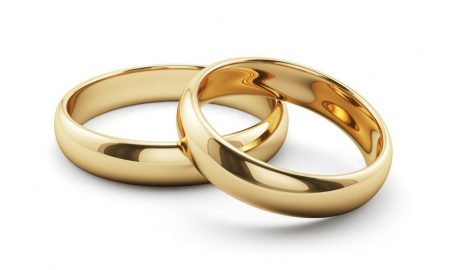 Sve nove obavijesti pratite na župnoj ili nadbiskupijskoj stranici: www.zupailaca.com ili www.djos.hr 3PEDESETNICA iliDUHOVI31.05.8, 00 sati11, 00 sati† Kata CiprićPRO  POPULOPONEDJELJAK01.06.-Nema sv. miseUTORAK02.06.19, 00 sati† Filip, Ana, Kata i Marica ČurčinacSRIJEDA03.06.19, 00 sati† iz obitelji RichardČETVRTAK04.06.19, 00 sati† Josip HajoševićPETAK05.06.19, 00 sati† Ivan, Nikola i Vladimir GelemanovićSUBOTA06.06.10, 30 satiPRVA SUBOTAPRESVETO TROJSTVO07.06.8, 00 sati11, 00 sati† Nikola GelemanovićPRO  POPULO